   Point-by-point response template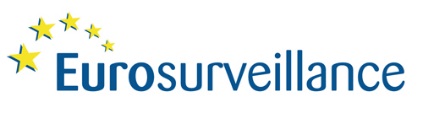 Title of the article: Reviewer 1Comment 1: Restate the Reviewer’s comments. It is useful to use a different font/colour to easily distinguish between the comments and the reply.Response: Address the Reviewer’s comments in detail. Each comment must be answered, even if you have decided not to follow the Reviewer’s suggestions. In this case, please explain your reasoning. It is helpful if you paste the changed text here in the answer so the editor can easily see what was modified. Alternatively, if the text is too long, please specify clearly the manuscript section where we can find the change.Comment 2:Response: Reviewer 2Comment 1: Restate the Reviewer’s comments. It is useful to use a different font/colour to easily distinguish between the comments and the reply.Response: Address the Reviewer’s comments in detail. Each comment must be answered, even if you have decided not to follow the Reviewer’s suggestions. In this case, please explain your reasoning. It is helpful if you paste the changed text here in the answer so the editor can easily see what was modified. Alternatively, if the text is too long, please specify clearly the manuscript section where we can find the change.Comment 2:Response: Editorial commentsComment 1: Restate the Editor’s comments. It is useful to use a different font/colour to easily distinguish between the comments and the reply.Response: Address the editorial comments in detail. Each comment must be answered, even if you have decided not to follow the Editor’s suggestions. In this case, please explain your reasoning. It is helpful if you paste the changed text here in the answer so the editor can easily see what was modified. Alternatively, if the text is too long, please specify clearly the manuscript section where we can find the change.Comment 2:Response: 